بسمه تعالی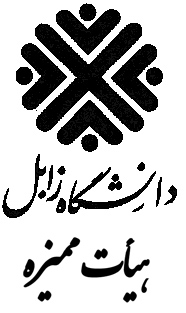 کاربرگ شماره 8- فرم خودارزيابي و روکش هر مقالههمکار ارجمند با توجه به اهميت داوري صحيح مقالهها، خواهشمند است با دقت به پرسشهاي زير پاسخ دهيد. درخواست ميشود لطفاً به همپوشاني آثار، نمایه‌های علمی و صیانت از اخلاق پژوهشی توجه ويژهاي مبذول فرماييد. 						(در یک صفحه تنظیم و چاپ شود) لطفاً چنانچه توضيح بيشتري جهت ارزيابي دقيقتر مقاله داريد در اين قسمت ارائه فرمائيد:نام و نام خانوادگی متقاضی: 		تاریخ		امضا	شماره رديف مقاله:شماره رديف مقاله:عنوان (اصلی) مقاله عنوان (اصلی) مقاله عنوان (اصلی) مقاله عنوان (اصلی) مقاله عنوان (اصلی) مقاله عنوان (اصلی) مقاله عنوان (اصلی) مقاله عنوان (اصلی) مقاله عنوان (اصلی) مقاله عنوان (اصلی) مقاله عنوان (اصلی) مقاله عنوان (اصلی) مقاله عنوان (اصلی) مقاله عنوان (اصلی) مقاله عنوان (اصلی) مقاله عنوان (اصلی) مقاله عنوان (اصلی) مقاله عنوان (اصلی) مقاله عنوان (اصلی) مقاله عنوان (اصلی) مقاله عنوان (اصلی) مقاله عنوان (اصلی) مقاله عنوان (اصلی) مقاله عنوان (اصلی) مقاله نام مجله:ISSNISSNISSNآيا اين مقاله مستخرج از پايان نامه و يا طرح پژوهشي است؟ در صورت پاسخ بله، نام طرح پژوهشی، نام دانشجو و عنوان پایان‌نامه/رساله درج شود	آيا اين مقاله مستخرج از پايان نامه و يا طرح پژوهشي است؟ در صورت پاسخ بله، نام طرح پژوهشی، نام دانشجو و عنوان پایان‌نامه/رساله درج شود	آيا اين مقاله مستخرج از پايان نامه و يا طرح پژوهشي است؟ در صورت پاسخ بله، نام طرح پژوهشی، نام دانشجو و عنوان پایان‌نامه/رساله درج شود	آيا اين مقاله مستخرج از پايان نامه و يا طرح پژوهشي است؟ در صورت پاسخ بله، نام طرح پژوهشی، نام دانشجو و عنوان پایان‌نامه/رساله درج شود	آيا اين مقاله مستخرج از پايان نامه و يا طرح پژوهشي است؟ در صورت پاسخ بله، نام طرح پژوهشی، نام دانشجو و عنوان پایان‌نامه/رساله درج شود	آيا اين مقاله مستخرج از پايان نامه و يا طرح پژوهشي است؟ در صورت پاسخ بله، نام طرح پژوهشی، نام دانشجو و عنوان پایان‌نامه/رساله درج شود	آيا اين مقاله مستخرج از پايان نامه و يا طرح پژوهشي است؟ در صورت پاسخ بله، نام طرح پژوهشی، نام دانشجو و عنوان پایان‌نامه/رساله درج شود	آيا اين مقاله مستخرج از پايان نامه و يا طرح پژوهشي است؟ در صورت پاسخ بله، نام طرح پژوهشی، نام دانشجو و عنوان پایان‌نامه/رساله درج شود	آيا اين مقاله مستخرج از پايان نامه و يا طرح پژوهشي است؟ در صورت پاسخ بله، نام طرح پژوهشی، نام دانشجو و عنوان پایان‌نامه/رساله درج شود	آيا اين مقاله مستخرج از پايان نامه و يا طرح پژوهشي است؟ در صورت پاسخ بله، نام طرح پژوهشی، نام دانشجو و عنوان پایان‌نامه/رساله درج شود	آيا اين مقاله مستخرج از پايان نامه و يا طرح پژوهشي است؟ در صورت پاسخ بله، نام طرح پژوهشی، نام دانشجو و عنوان پایان‌نامه/رساله درج شود	آيا اين مقاله مستخرج از پايان نامه و يا طرح پژوهشي است؟ در صورت پاسخ بله، نام طرح پژوهشی، نام دانشجو و عنوان پایان‌نامه/رساله درج شود	آيا اين مقاله مستخرج از پايان نامه و يا طرح پژوهشي است؟ در صورت پاسخ بله، نام طرح پژوهشی، نام دانشجو و عنوان پایان‌نامه/رساله درج شود	آيا اين مقاله مستخرج از پايان نامه و يا طرح پژوهشي است؟ در صورت پاسخ بله، نام طرح پژوهشی، نام دانشجو و عنوان پایان‌نامه/رساله درج شود	آيا اين مقاله مستخرج از پايان نامه و يا طرح پژوهشي است؟ در صورت پاسخ بله، نام طرح پژوهشی، نام دانشجو و عنوان پایان‌نامه/رساله درج شود	آيا اين مقاله مستخرج از پايان نامه و يا طرح پژوهشي است؟ در صورت پاسخ بله، نام طرح پژوهشی، نام دانشجو و عنوان پایان‌نامه/رساله درج شود	آيا اين مقاله مستخرج از پايان نامه و يا طرح پژوهشي است؟ در صورت پاسخ بله، نام طرح پژوهشی، نام دانشجو و عنوان پایان‌نامه/رساله درج شود	بله  بله  بله  بله  بله  بله  خیر  خیر  خیر  خیر  نام طرح/پایان نامه/رساله:نام طرح/پایان نامه/رساله:نام طرح/پایان نامه/رساله:نام طرح/پایان نامه/رساله:نام طرح/پایان نامه/رساله:نام طرح/پایان نامه/رساله:نام طرح/پایان نامه/رساله:نام طرح/پایان نامه/رساله:نام طرح/پایان نامه/رساله:نام طرح/پایان نامه/رساله:نام طرح/پایان نامه/رساله:نام طرح/پایان نامه/رساله:نام طرح/پایان نامه/رساله:نام طرح/پایان نامه/رساله:نام طرح/پایان نامه/رساله:نام طرح/پایان نامه/رساله:نام طرح/پایان نامه/رساله:نام دانشجو:نام دانشجو:نام دانشجو:نام دانشجو:نام دانشجو:مجله‌ای که مقاله در ان منتشر شده در کدام فهرست (ها) قرار دارد؟مجله‌ای که مقاله در ان منتشر شده در کدام فهرست (ها) قرار دارد؟مجله‌ای که مقاله در ان منتشر شده در کدام فهرست (ها) قرار دارد؟مجله‌ای که مقاله در ان منتشر شده در کدام فهرست (ها) قرار دارد؟مجله‌ای که مقاله در ان منتشر شده در کدام فهرست (ها) قرار دارد؟مجله‌ای که مقاله در ان منتشر شده در کدام فهرست (ها) قرار دارد؟مجله‌ای که مقاله در ان منتشر شده در کدام فهرست (ها) قرار دارد؟مجله‌ای که مقاله در ان منتشر شده در کدام فهرست (ها) قرار دارد؟مجله‌ای که مقاله در ان منتشر شده در کدام فهرست (ها) قرار دارد؟مجله‌ای که مقاله در ان منتشر شده در کدام فهرست (ها) قرار دارد؟مجله‌ای که مقاله در ان منتشر شده در کدام فهرست (ها) قرار دارد؟مجله‌ای که مقاله در ان منتشر شده در کدام فهرست (ها) قرار دارد؟مجله‌ای که مقاله در ان منتشر شده در کدام فهرست (ها) قرار دارد؟مجله‌ای که مقاله در ان منتشر شده در کدام فهرست (ها) قرار دارد؟مجله‌ای که مقاله در ان منتشر شده در کدام فهرست (ها) قرار دارد؟مجله‌ای که مقاله در ان منتشر شده در کدام فهرست (ها) قرار دارد؟مجله‌ای که مقاله در ان منتشر شده در کدام فهرست (ها) قرار دارد؟مجله‌ای که مقاله در ان منتشر شده در کدام فهرست (ها) قرار دارد؟مجله‌ای که مقاله در ان منتشر شده در کدام فهرست (ها) قرار دارد؟مجله‌ای که مقاله در ان منتشر شده در کدام فهرست (ها) قرار دارد؟مجله‌ای که مقاله در ان منتشر شده در کدام فهرست (ها) قرار دارد؟مجله‌ای که مقاله در ان منتشر شده در کدام فهرست (ها) قرار دارد؟مجله‌ای که مقاله در ان منتشر شده در کدام فهرست (ها) قرار دارد؟مجله‌ای که مقاله در ان منتشر شده در کدام فهرست (ها) قرار دارد؟مجله‌ای که مقاله در ان منتشر شده در کدام فهرست (ها) قرار دارد؟مجله‌ای که مقاله در ان منتشر شده در کدام فهرست (ها) قرار دارد؟مجله‌ای که مقاله در ان منتشر شده در کدام فهرست (ها) قرار دارد؟علمی پژوهشی (عتف) علمی پژوهشی (عتف) علمی پژوهشی (عتف) علمی پژوهشی (عتف) علمی پژوهشی وزارت بهداشت علمی پژوهشی وزارت بهداشت علمی پژوهشی وزارت بهداشت علمی پژوهشی وزارت بهداشت ISI ISI ISI WOS WOS WOS JCR JCR JCR JCR JCR Scopus Scopus Scopus Scopus Scopus Scopus نامعتبر نامعتبر ضریب تأثیر مجله (JCR-IF): ضریب تأثیر مجله (JCR-IF): ضریب تأثیر مجله (JCR-IF): ضریب تأثیر مجله (JCR-IF): ضریب تأثیر مجله (JCR-IF): متوسط ضريب تاثير موضوعی مجله (MIF):متوسط ضريب تاثير موضوعی مجله (MIF):متوسط ضريب تاثير موضوعی مجله (MIF):متوسط ضريب تاثير موضوعی مجله (MIF):متوسط ضريب تاثير موضوعی مجله (MIF):متوسط ضريب تاثير موضوعی مجله (MIF):متوسط ضريب تاثير موضوعی مجله (MIF):متوسط ضريب تاثير موضوعی مجله (MIF):متوسط ضريب تاثير موضوعی مجله (MIF):متوسط ضريب تاثير موضوعی مجله (MIF):متوسط ضريب تاثير موضوعی مجله (MIF):متوسط ضريب تاثير موضوعی مجله (MIF):متوسط ضريب تاثير موضوعی مجله (MIF):متوسط ضريب تاثير موضوعی مجله (MIF):متوسط ضريب تاثير موضوعی مجله (MIF): لطفا سه حوزه تخصصي جنابعالي با توجه به گرايش شما در گروه آموزشي/پژوهشی را درج بفرمایید. لطفا سه حوزه تخصصي جنابعالي با توجه به گرايش شما در گروه آموزشي/پژوهشی را درج بفرمایید. لطفا سه حوزه تخصصي جنابعالي با توجه به گرايش شما در گروه آموزشي/پژوهشی را درج بفرمایید. لطفا سه حوزه تخصصي جنابعالي با توجه به گرايش شما در گروه آموزشي/پژوهشی را درج بفرمایید. لطفا سه حوزه تخصصي جنابعالي با توجه به گرايش شما در گروه آموزشي/پژوهشی را درج بفرمایید. لطفا سه حوزه تخصصي جنابعالي با توجه به گرايش شما در گروه آموزشي/پژوهشی را درج بفرمایید. لطفا سه حوزه تخصصي جنابعالي با توجه به گرايش شما در گروه آموزشي/پژوهشی را درج بفرمایید. لطفا سه حوزه تخصصي جنابعالي با توجه به گرايش شما در گروه آموزشي/پژوهشی را درج بفرمایید. لطفا سه حوزه تخصصي جنابعالي با توجه به گرايش شما در گروه آموزشي/پژوهشی را درج بفرمایید. لطفا سه حوزه تخصصي جنابعالي با توجه به گرايش شما در گروه آموزشي/پژوهشی را درج بفرمایید. لطفا سه حوزه تخصصي جنابعالي با توجه به گرايش شما در گروه آموزشي/پژوهشی را درج بفرمایید. لطفا سه حوزه تخصصي جنابعالي با توجه به گرايش شما در گروه آموزشي/پژوهشی را درج بفرمایید. لطفا سه حوزه تخصصي جنابعالي با توجه به گرايش شما در گروه آموزشي/پژوهشی را درج بفرمایید. لطفا سه حوزه تخصصي جنابعالي با توجه به گرايش شما در گروه آموزشي/پژوهشی را درج بفرمایید. لطفا سه حوزه تخصصي جنابعالي با توجه به گرايش شما در گروه آموزشي/پژوهشی را درج بفرمایید. لطفا سه حوزه تخصصي جنابعالي با توجه به گرايش شما در گروه آموزشي/پژوهشی را درج بفرمایید. لطفا سه حوزه تخصصي جنابعالي با توجه به گرايش شما در گروه آموزشي/پژوهشی را درج بفرمایید. لطفا سه حوزه تخصصي جنابعالي با توجه به گرايش شما در گروه آموزشي/پژوهشی را درج بفرمایید. لطفا سه حوزه تخصصي جنابعالي با توجه به گرايش شما در گروه آموزشي/پژوهشی را درج بفرمایید. لطفا سه حوزه تخصصي جنابعالي با توجه به گرايش شما در گروه آموزشي/پژوهشی را درج بفرمایید. لطفا سه حوزه تخصصي جنابعالي با توجه به گرايش شما در گروه آموزشي/پژوهشی را درج بفرمایید. لطفا سه حوزه تخصصي جنابعالي با توجه به گرايش شما در گروه آموزشي/پژوهشی را درج بفرمایید. لطفا سه حوزه تخصصي جنابعالي با توجه به گرايش شما در گروه آموزشي/پژوهشی را درج بفرمایید. لطفا سه حوزه تخصصي جنابعالي با توجه به گرايش شما در گروه آموزشي/پژوهشی را درج بفرمایید. لطفا سه حوزه تخصصي جنابعالي با توجه به گرايش شما در گروه آموزشي/پژوهشی را درج بفرمایید. لطفا سه حوزه تخصصي جنابعالي با توجه به گرايش شما در گروه آموزشي/پژوهشی را درج بفرمایید. لطفا سه حوزه تخصصي جنابعالي با توجه به گرايش شما در گروه آموزشي/پژوهشی را درج بفرمایید.1.1.1.1.1.1.2.2.2.2.2.2.2.2.2.3.3.3.3.3.3.3.3.3.3.3.3.اين مقاله به کدام حوزه تخصصي شما مرتبط ميباشد؟ اين مقاله به کدام حوزه تخصصي شما مرتبط ميباشد؟ اين مقاله به کدام حوزه تخصصي شما مرتبط ميباشد؟ اين مقاله به کدام حوزه تخصصي شما مرتبط ميباشد؟ اين مقاله به کدام حوزه تخصصي شما مرتبط ميباشد؟ اين مقاله به کدام حوزه تخصصي شما مرتبط ميباشد؟ اين مقاله به کدام حوزه تخصصي شما مرتبط ميباشد؟ اين مقاله به کدام حوزه تخصصي شما مرتبط ميباشد؟ اين مقاله به کدام حوزه تخصصي شما مرتبط ميباشد؟ اين مقاله به کدام حوزه تخصصي شما مرتبط ميباشد؟ اين مقاله به کدام حوزه تخصصي شما مرتبط ميباشد؟ اين مقاله به کدام حوزه تخصصي شما مرتبط ميباشد؟ اين مقاله به کدام حوزه تخصصي شما مرتبط ميباشد؟ 1 1 1 1 1 2 2 2 2 2 2 3 3 3 آيا اين مقاله با سایر مقالات مندرج در پرونده همپوشاني دارد؟آيا اين مقاله با سایر مقالات مندرج در پرونده همپوشاني دارد؟آيا اين مقاله با سایر مقالات مندرج در پرونده همپوشاني دارد؟آيا اين مقاله با سایر مقالات مندرج در پرونده همپوشاني دارد؟آيا اين مقاله با سایر مقالات مندرج در پرونده همپوشاني دارد؟آيا اين مقاله با سایر مقالات مندرج در پرونده همپوشاني دارد؟آيا اين مقاله با سایر مقالات مندرج در پرونده همپوشاني دارد؟آيا اين مقاله با سایر مقالات مندرج در پرونده همپوشاني دارد؟آيا اين مقاله با سایر مقالات مندرج در پرونده همپوشاني دارد؟آيا اين مقاله با سایر مقالات مندرج در پرونده همپوشاني دارد؟آيا اين مقاله با سایر مقالات مندرج در پرونده همپوشاني دارد؟آيا اين مقاله با سایر مقالات مندرج در پرونده همپوشاني دارد؟آيا اين مقاله با سایر مقالات مندرج در پرونده همپوشاني دارد؟آيا اين مقاله با سایر مقالات مندرج در پرونده همپوشاني دارد؟آيا اين مقاله با سایر مقالات مندرج در پرونده همپوشاني دارد؟آيا اين مقاله با سایر مقالات مندرج در پرونده همپوشاني دارد؟آيا اين مقاله با سایر مقالات مندرج در پرونده همپوشاني دارد؟بله بله بله بله بله بله خیر خیر خیر خیر درصد همپوشاني:شماره رديف مقالهي که با اين مقاله همپوشاني دارد:شماره رديف مقالهي که با اين مقاله همپوشاني دارد:شماره رديف مقالهي که با اين مقاله همپوشاني دارد:شماره رديف مقالهي که با اين مقاله همپوشاني دارد:شماره رديف مقالهي که با اين مقاله همپوشاني دارد:شماره رديف مقالهي که با اين مقاله همپوشاني دارد:شماره رديف مقالهي که با اين مقاله همپوشاني دارد:شماره رديف مقالهي که با اين مقاله همپوشاني دارد:شماره رديف مقالهي که با اين مقاله همپوشاني دارد:شماره رديف مقالهي که با اين مقاله همپوشاني دارد:شماره رديف مقالهي که با اين مقاله همپوشاني دارد:آيا اين مقاله با پايان نامه کارشناسي ارشد و يا رساله دکتري جنابعالي همپوشاني دارد؟آيا اين مقاله با پايان نامه کارشناسي ارشد و يا رساله دکتري جنابعالي همپوشاني دارد؟آيا اين مقاله با پايان نامه کارشناسي ارشد و يا رساله دکتري جنابعالي همپوشاني دارد؟آيا اين مقاله با پايان نامه کارشناسي ارشد و يا رساله دکتري جنابعالي همپوشاني دارد؟آيا اين مقاله با پايان نامه کارشناسي ارشد و يا رساله دکتري جنابعالي همپوشاني دارد؟آيا اين مقاله با پايان نامه کارشناسي ارشد و يا رساله دکتري جنابعالي همپوشاني دارد؟آيا اين مقاله با پايان نامه کارشناسي ارشد و يا رساله دکتري جنابعالي همپوشاني دارد؟آيا اين مقاله با پايان نامه کارشناسي ارشد و يا رساله دکتري جنابعالي همپوشاني دارد؟آيا اين مقاله با پايان نامه کارشناسي ارشد و يا رساله دکتري جنابعالي همپوشاني دارد؟آيا اين مقاله با پايان نامه کارشناسي ارشد و يا رساله دکتري جنابعالي همپوشاني دارد؟آيا اين مقاله با پايان نامه کارشناسي ارشد و يا رساله دکتري جنابعالي همپوشاني دارد؟آيا اين مقاله با پايان نامه کارشناسي ارشد و يا رساله دکتري جنابعالي همپوشاني دارد؟آيا اين مقاله با پايان نامه کارشناسي ارشد و يا رساله دکتري جنابعالي همپوشاني دارد؟آيا اين مقاله با پايان نامه کارشناسي ارشد و يا رساله دکتري جنابعالي همپوشاني دارد؟آيا اين مقاله با پايان نامه کارشناسي ارشد و يا رساله دکتري جنابعالي همپوشاني دارد؟آيا اين مقاله با پايان نامه کارشناسي ارشد و يا رساله دکتري جنابعالي همپوشاني دارد؟آيا اين مقاله با پايان نامه کارشناسي ارشد و يا رساله دکتري جنابعالي همپوشاني دارد؟بله بله بله بله بله بله خیر خیر خیر خیر درصد همپوشاني:پایان‌نامه کارشناسی ارشد پایان‌نامه کارشناسی ارشد پایان‌نامه کارشناسی ارشد پایان‌نامه کارشناسی ارشد پایان‌نامه کارشناسی ارشد پایان‌نامه کارشناسی ارشد پایان‌نامه کارشناسی ارشد پایان‌نامه کارشناسی ارشد پایان‌نامه کارشناسی ارشد رساله دکتری رساله دکتری رساله دکتری رساله دکتری رساله دکتری رساله دکتری رساله دکتری رساله دکتری رساله دکتری رساله دکتری رساله دکتری آيا اين مقاله با فعالیت‌های پژوهشی ارایه شده در کنفرانس‌ها همپوشاني دارد؟آيا اين مقاله با فعالیت‌های پژوهشی ارایه شده در کنفرانس‌ها همپوشاني دارد؟آيا اين مقاله با فعالیت‌های پژوهشی ارایه شده در کنفرانس‌ها همپوشاني دارد؟آيا اين مقاله با فعالیت‌های پژوهشی ارایه شده در کنفرانس‌ها همپوشاني دارد؟آيا اين مقاله با فعالیت‌های پژوهشی ارایه شده در کنفرانس‌ها همپوشاني دارد؟آيا اين مقاله با فعالیت‌های پژوهشی ارایه شده در کنفرانس‌ها همپوشاني دارد؟آيا اين مقاله با فعالیت‌های پژوهشی ارایه شده در کنفرانس‌ها همپوشاني دارد؟آيا اين مقاله با فعالیت‌های پژوهشی ارایه شده در کنفرانس‌ها همپوشاني دارد؟آيا اين مقاله با فعالیت‌های پژوهشی ارایه شده در کنفرانس‌ها همپوشاني دارد؟آيا اين مقاله با فعالیت‌های پژوهشی ارایه شده در کنفرانس‌ها همپوشاني دارد؟آيا اين مقاله با فعالیت‌های پژوهشی ارایه شده در کنفرانس‌ها همپوشاني دارد؟آيا اين مقاله با فعالیت‌های پژوهشی ارایه شده در کنفرانس‌ها همپوشاني دارد؟آيا اين مقاله با فعالیت‌های پژوهشی ارایه شده در کنفرانس‌ها همپوشاني دارد؟آيا اين مقاله با فعالیت‌های پژوهشی ارایه شده در کنفرانس‌ها همپوشاني دارد؟آيا اين مقاله با فعالیت‌های پژوهشی ارایه شده در کنفرانس‌ها همپوشاني دارد؟آيا اين مقاله با فعالیت‌های پژوهشی ارایه شده در کنفرانس‌ها همپوشاني دارد؟آيا اين مقاله با فعالیت‌های پژوهشی ارایه شده در کنفرانس‌ها همپوشاني دارد؟بله بله بله بله بله بله خیر خیر خیر خیر درصد همپوشاني:شماره رديف مقالهي کنفرانس که با اين مقاله همپوشاني دارد:شماره رديف مقالهي کنفرانس که با اين مقاله همپوشاني دارد:شماره رديف مقالهي کنفرانس که با اين مقاله همپوشاني دارد:شماره رديف مقالهي کنفرانس که با اين مقاله همپوشاني دارد:شماره رديف مقالهي کنفرانس که با اين مقاله همپوشاني دارد:شماره رديف مقالهي کنفرانس که با اين مقاله همپوشاني دارد:شماره رديف مقالهي کنفرانس که با اين مقاله همپوشاني دارد:شماره رديف مقالهي کنفرانس که با اين مقاله همپوشاني دارد:شماره رديف مقالهي کنفرانس که با اين مقاله همپوشاني دارد:شماره رديف مقالهي کنفرانس که با اين مقاله همپوشاني دارد:شماره رديف مقالهي کنفرانس که با اين مقاله همپوشاني دارد:آيا اين مقاله با طرح پژوهشی یا ساير بندهاي ماده 3 همپوشاني دارد؟آيا اين مقاله با طرح پژوهشی یا ساير بندهاي ماده 3 همپوشاني دارد؟آيا اين مقاله با طرح پژوهشی یا ساير بندهاي ماده 3 همپوشاني دارد؟آيا اين مقاله با طرح پژوهشی یا ساير بندهاي ماده 3 همپوشاني دارد؟آيا اين مقاله با طرح پژوهشی یا ساير بندهاي ماده 3 همپوشاني دارد؟آيا اين مقاله با طرح پژوهشی یا ساير بندهاي ماده 3 همپوشاني دارد؟آيا اين مقاله با طرح پژوهشی یا ساير بندهاي ماده 3 همپوشاني دارد؟آيا اين مقاله با طرح پژوهشی یا ساير بندهاي ماده 3 همپوشاني دارد؟آيا اين مقاله با طرح پژوهشی یا ساير بندهاي ماده 3 همپوشاني دارد؟آيا اين مقاله با طرح پژوهشی یا ساير بندهاي ماده 3 همپوشاني دارد؟آيا اين مقاله با طرح پژوهشی یا ساير بندهاي ماده 3 همپوشاني دارد؟آيا اين مقاله با طرح پژوهشی یا ساير بندهاي ماده 3 همپوشاني دارد؟آيا اين مقاله با طرح پژوهشی یا ساير بندهاي ماده 3 همپوشاني دارد؟آيا اين مقاله با طرح پژوهشی یا ساير بندهاي ماده 3 همپوشاني دارد؟آيا اين مقاله با طرح پژوهشی یا ساير بندهاي ماده 3 همپوشاني دارد؟آيا اين مقاله با طرح پژوهشی یا ساير بندهاي ماده 3 همپوشاني دارد؟آيا اين مقاله با طرح پژوهشی یا ساير بندهاي ماده 3 همپوشاني دارد؟بله بله بله بله بله بله خیر خیر خیر خیر درصد همپوشاني:شماره رديف فعالیت پژوهشی که با اين مقاله همپوشاني دارد:شماره رديف فعالیت پژوهشی که با اين مقاله همپوشاني دارد:شماره رديف فعالیت پژوهشی که با اين مقاله همپوشاني دارد:شماره رديف فعالیت پژوهشی که با اين مقاله همپوشاني دارد:شماره رديف فعالیت پژوهشی که با اين مقاله همپوشاني دارد:شماره رديف فعالیت پژوهشی که با اين مقاله همپوشاني دارد:شماره رديف فعالیت پژوهشی که با اين مقاله همپوشاني دارد:شماره رديف فعالیت پژوهشی که با اين مقاله همپوشاني دارد:شماره رديف فعالیت پژوهشی که با اين مقاله همپوشاني دارد:شماره رديف فعالیت پژوهشی که با اين مقاله همپوشاني دارد:شماره رديف فعالیت پژوهشی که با اين مقاله همپوشاني دارد:آيا مقالهاي با محتواي مشابه اين مقاله در جاي ديگري چاپ شده است؟آيا مقالهاي با محتواي مشابه اين مقاله در جاي ديگري چاپ شده است؟آيا مقالهاي با محتواي مشابه اين مقاله در جاي ديگري چاپ شده است؟آيا مقالهاي با محتواي مشابه اين مقاله در جاي ديگري چاپ شده است؟آيا مقالهاي با محتواي مشابه اين مقاله در جاي ديگري چاپ شده است؟آيا مقالهاي با محتواي مشابه اين مقاله در جاي ديگري چاپ شده است؟آيا مقالهاي با محتواي مشابه اين مقاله در جاي ديگري چاپ شده است؟آيا مقالهاي با محتواي مشابه اين مقاله در جاي ديگري چاپ شده است؟آيا مقالهاي با محتواي مشابه اين مقاله در جاي ديگري چاپ شده است؟آيا مقالهاي با محتواي مشابه اين مقاله در جاي ديگري چاپ شده است؟آيا مقالهاي با محتواي مشابه اين مقاله در جاي ديگري چاپ شده است؟آيا مقالهاي با محتواي مشابه اين مقاله در جاي ديگري چاپ شده است؟آيا مقالهاي با محتواي مشابه اين مقاله در جاي ديگري چاپ شده است؟آيا مقالهاي با محتواي مشابه اين مقاله در جاي ديگري چاپ شده است؟آيا مقالهاي با محتواي مشابه اين مقاله در جاي ديگري چاپ شده است؟آيا مقالهاي با محتواي مشابه اين مقاله در جاي ديگري چاپ شده است؟آيا مقالهاي با محتواي مشابه اين مقاله در جاي ديگري چاپ شده است؟بله بله بله بله بله بله خیر خیر خیر خیر آیا این مقاله عاری از هر گونه مصداق تخلف پژوهشی مندرج در دستورالعمل‌های ابلاغی است؟آیا این مقاله عاری از هر گونه مصداق تخلف پژوهشی مندرج در دستورالعمل‌های ابلاغی است؟آیا این مقاله عاری از هر گونه مصداق تخلف پژوهشی مندرج در دستورالعمل‌های ابلاغی است؟آیا این مقاله عاری از هر گونه مصداق تخلف پژوهشی مندرج در دستورالعمل‌های ابلاغی است؟آیا این مقاله عاری از هر گونه مصداق تخلف پژوهشی مندرج در دستورالعمل‌های ابلاغی است؟آیا این مقاله عاری از هر گونه مصداق تخلف پژوهشی مندرج در دستورالعمل‌های ابلاغی است؟آیا این مقاله عاری از هر گونه مصداق تخلف پژوهشی مندرج در دستورالعمل‌های ابلاغی است؟آیا این مقاله عاری از هر گونه مصداق تخلف پژوهشی مندرج در دستورالعمل‌های ابلاغی است؟آیا این مقاله عاری از هر گونه مصداق تخلف پژوهشی مندرج در دستورالعمل‌های ابلاغی است؟آیا این مقاله عاری از هر گونه مصداق تخلف پژوهشی مندرج در دستورالعمل‌های ابلاغی است؟آیا این مقاله عاری از هر گونه مصداق تخلف پژوهشی مندرج در دستورالعمل‌های ابلاغی است؟آیا این مقاله عاری از هر گونه مصداق تخلف پژوهشی مندرج در دستورالعمل‌های ابلاغی است؟آیا این مقاله عاری از هر گونه مصداق تخلف پژوهشی مندرج در دستورالعمل‌های ابلاغی است؟آیا این مقاله عاری از هر گونه مصداق تخلف پژوهشی مندرج در دستورالعمل‌های ابلاغی است؟آیا این مقاله عاری از هر گونه مصداق تخلف پژوهشی مندرج در دستورالعمل‌های ابلاغی است؟آیا این مقاله عاری از هر گونه مصداق تخلف پژوهشی مندرج در دستورالعمل‌های ابلاغی است؟آیا این مقاله عاری از هر گونه مصداق تخلف پژوهشی مندرج در دستورالعمل‌های ابلاغی است؟بله بله بله بله بله بله خیر خیر خیر خیر درجه علمي مجله يا کنفرانسي که مقاله در آن منتشر شده است؟درجه علمي مجله يا کنفرانسي که مقاله در آن منتشر شده است؟درجه علمي مجله يا کنفرانسي که مقاله در آن منتشر شده است؟درجه علمي مجله يا کنفرانسي که مقاله در آن منتشر شده است؟درجه علمي مجله يا کنفرانسي که مقاله در آن منتشر شده است؟درجه علمي مجله يا کنفرانسي که مقاله در آن منتشر شده است؟درجه علمي مجله يا کنفرانسي که مقاله در آن منتشر شده است؟درجه علمي مجله يا کنفرانسي که مقاله در آن منتشر شده است؟درجه علمي مجله يا کنفرانسي که مقاله در آن منتشر شده است؟درجه علمي مجله يا کنفرانسي که مقاله در آن منتشر شده است؟عالي عالي بسيار خوب بسيار خوب بسيار خوب بسيار خوب بسيار خوب خوب خوب خوب خوب متوسط متوسط متوسط متوسط متوسط ضعيف محتواي مقاله (اعتبار علمی و نوآوری) چگونه است؟محتواي مقاله (اعتبار علمی و نوآوری) چگونه است؟محتواي مقاله (اعتبار علمی و نوآوری) چگونه است؟محتواي مقاله (اعتبار علمی و نوآوری) چگونه است؟محتواي مقاله (اعتبار علمی و نوآوری) چگونه است؟محتواي مقاله (اعتبار علمی و نوآوری) چگونه است؟محتواي مقاله (اعتبار علمی و نوآوری) چگونه است؟محتواي مقاله (اعتبار علمی و نوآوری) چگونه است؟محتواي مقاله (اعتبار علمی و نوآوری) چگونه است؟محتواي مقاله (اعتبار علمی و نوآوری) چگونه است؟عالي عالي بسيار خوب بسيار خوب بسيار خوب بسيار خوب بسيار خوب خوب خوب خوب خوب متوسط متوسط متوسط متوسط متوسط ضعيف 